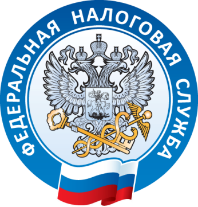 УФНС РОССИИ ПО ВОЛГОГРАДСКОЙ ОБЛАСТИКак не испортить отпуск из-за долгов по налогамВ преддверии отпускного сезона ФНС России рекомендует заранее убедиться в отсутствии долгов по налогам. Непогашенная задолженность является основанием для обращения за ее взысканием в службу судебных приставов, которые имеют право ограничить выезд должника за пределы России. Получить актуальную информацию о задолженности, а также оплатить налоги можно в «Личном кабинете налогоплательщика для физических лиц». Для этого достаточно ввести реквизиты банковской карты или воспользоваться онлайн-сервисом одного из банков-партнёров ФНС России. Оплатить налоги можно также с помощью сервиса «Заплати налоги» на сайте ФНС России или в банке, в кассах местных администраций, в отделении почты. Для решения вопросов, связанных с задолженностью, можно обратиться в любую налоговую инспекцию, направить заявление через Личный кабинет или с помощью сервиса «Обратиться в ФНС России». 